Roman Empire Guided Notes Roman Expansion By the 3rd century B.C., the Romans conquered the ___________________________ peninsula & began to exert power in the Mediterranean world But, the growth of Rome threatened ___________________________, the superpower of the Mediterranean worldIn a series of battles known as the ________________________________,  Rome defeated Carthage & began the dominant power in the Mediterranean After the Punic Wars, Rome conquered new _____________________________ & gained great wealth One of the generals who led Rome’s expansion was a politician named _____________________________________Problems for the Roman Republic Rome’s expansion brought ___________________, but also created problems:The addition of new lands & sources of slave labor increased the gap between the rich & poor Generals who controlled the armies became more powerful than the politicians in the SenateStruggles for power led to a series of civil wars in Rome The Rise & Fall of Julius Caesar Julius Caesar took advantage of the ____________________ in Rome & was named dictator in 46 B.C. He initiated a series of ______________________________ that offered Roman citizenship to conquered people & created new jobs Many Senators feared Caesar’s popularity & power as ____________________________ of Rome In 44 B.C., Senators ______________________________ Julius Caesar Roman Civil War The assassination led to another civil war led by Caesar’s adopted nephew _____________________ & his best general, Marc AntonyEnd of the Republic and Rise of the Empire Caesar’s death changed Rome: People no longer trusted the Senate to rule Rome & the Roman Republic came to an end & the empire began Octavian emerged as the _________________________ leader of Rome, was given the title Augustus (“Exalted One”), & became Rome’s first emperor Under Augustus, Rome was ruled as an empire; the _______________________ still met but the emperor had all the real power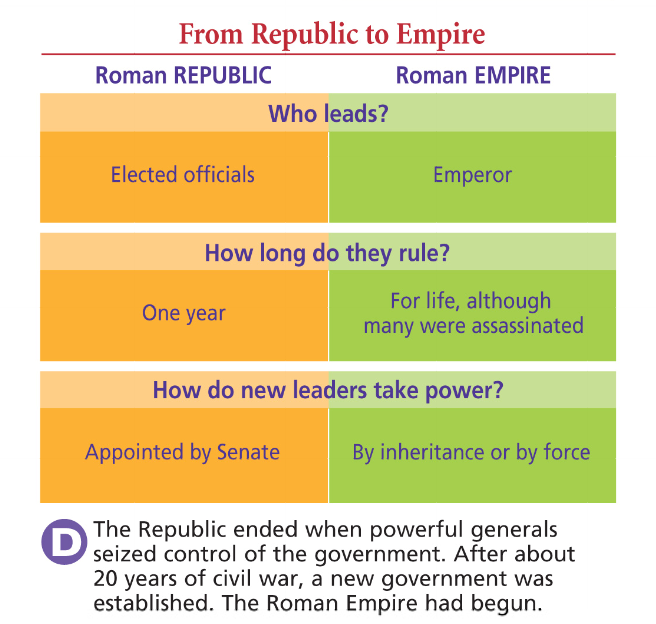 Pax Romana Augustus’ 41 year reign marked the beginning of a 207-year era of peace, wealth, & expansion known as the ____________________________________________ (“the Roman Peace”) from 27 B.C. to 180 A.D.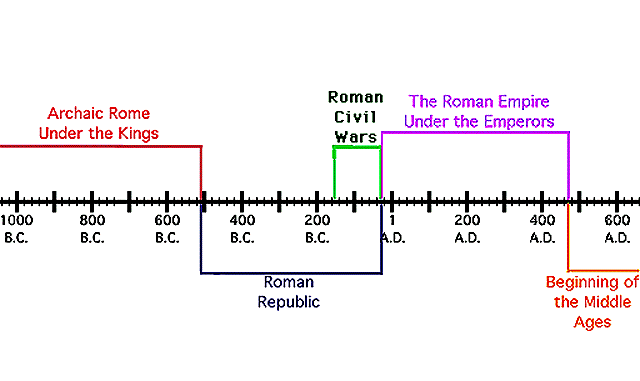 During the Pax Romana, the __________________________ expanded to its height & brought great wealth to Rome The Pax Romana became the “______________________________” of Rome as emperors like Augustus built roads & a merit-based bureaucracy to rule the empire Roman Architecture Roman architects used new styles like _____________________ & concrete to beautify cities Emperors built arenas & used chariot races, gladiator events, & theater to ______________________ the poorConclusion Rome expanded from a _________________, to a republic, to an _________________________The era of the Roman Republic introduced _____________________________ democracyThe era of the Roman Empire  sparked the _________________________________ & the “golden age” of Roman innovation & culture 